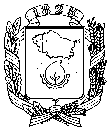 АДМИНИСТРАЦИЯ  ГОРОДА  НЕВИННОМЫССКАСТАВРОПОЛЬСКОГО КРАЯПОСТАНОВЛЕНИЕ31.05.2018                                                                                                        № 683НевинномысскО мероприятиях по подготовке объектов жилищно-коммунального хозяйства и социальной инфраструктуры города Невинномысска к работе в осенне-зимний период 2018-2019 годовВ соответствии с Федеральным законом от 06 октября 2003 г.                     № 131-ФЗ «Об общих принципах организации местного самоуправления в Российской Федерации», приказом Министерства энергетики Российской Федерации от 12 марта 2013 г. № 103 «Об утверждении Правил оценки готовности к отопительному периоду», в целях обеспечения устойчивого функционирования объектов жилищно-коммунального хозяйства и социальной инфраструктуры города Невинномысска в осенне-зимний период 2018-2019 годов, постановляю:1. Утвердить:1.1. План мероприятий по подготовке объектов жилищно-коммунального хозяйства и социальной инфраструктуры города Невинномысска к работе в осенне-зимний период 2018-2019 годов согласно приложению 1 к настоящему постановлению.1.2. Состав рабочей группы по подготовке объектов жилищно-коммунального хозяйства и социальной инфраструктуры города Невинномысска к работе в осенне-зимний период 2018-2019 годов                           согласно приложению 2 к настоящему постановлению.2. Рекомендовать:2.1. Организациям, независимо от их форм собственности, расположенным на территории города Невинномысска, обеспечить своевременную и качественную подготовку жилищного фонда, общественных и производственных зданий и сооружений, инженерных коммуникаций объектов социального назначения и пассажирского общественного транспорта к работе в осенне-зимний период 2018-2019 годов в срок до 15 сентября 2018 года.2.2. Акционерному обществу «Теплосеть» г. Невинномысск, акционерному обществу «Водоканал» г. Невинномысск, акционерному обществу «Невинномысская электросетевая компания» завершить в срок до 01 октября 2018 года испытание и наладку инженерных сетей, оборудования теплового, электрического, водопроводно-канализационного.3. Управлению жилищно-коммунального хозяйства администрации города Невинномысска:3.1. Создать комиссию по проверке готовности к отопительному периоду 2018-2019 годов:потребителей тепловой энергии и обеспечить проверку их готовности с оформлением актов проверки и выдачей паспортов готовности к отопительному периоду 2018-2018 годов в срок до 15 сентября 2018 года;теплоснабжающих организаций, теплосетевых организаций и обеспечить проверку их готовности с оформлением актов проверки и выдачей паспортов готовности к отопительному периоду 2018-2019 годов в срок до 01 ноября 2018 года.3.2. Установить постоянный контроль за ходом подготовки объектов жилищно-коммунального хозяйства города Невинномысска к работе в осенне-зимний период 2018-2019 годов.3.3. Утвердить планы по подготовке объектов жилищно-коммунального хозяйства к работе в осенне-зимний период 2018-2019 годов в срок до 01 июля 2018 года.3.4. Организовать работу по своевременной подготовке к эксплуатации многоквартирных домов, расположенных на территории города Невинномысска, к работе в осенне-зимний период 2018-2019 годов в срок до 15 сентября 2018 года.3.5. Обеспечить заготовку противогололедных материалов и организовать работу по привлечению в установленном порядке специализированной техники подведомственных организаций и техники сторонних организаций для работы по ликвидации снежных заносов в срок до 15 октября 2018 года.4. Управлению образования администрации города Невинномысска, комитету по молодежной политике, физической культуре и спорту  администрации города Невинномысска, комитету по культуре администрации города Невинномысска:4.1. Обеспечить своевременную подготовку муниципальных учреждений образования, культуры, молодежной политики и физической культуры и спорта к работе в осенне-зимний период 2018-2019 годов в срок                  до 15 сентября 2018 года.4.2. Обеспечить оформление паспортов готовности к отопительному периоду 2018-2019 годов муниципальным учреждениям образования, культуры, молодежной политики и физической культуры и спорта к работе в осенне-зимний период 2018-2019 годов в срок до 15 сентября 2018 года.5. Настоящее постановление опубликовать в газете «Невинномысский рабочий» и разместить на официальном сайте администрации города Невинномысска в информационно-телекоммуникационной сети «Интернет».6. Контроль за выполнением настоящего постановления возложить на первого заместителя главы администрации города Невинномысска Олешкевич Т.А. и заместителя главы администрации города, руководителя управления жилищно-коммунального хозяйства администрации города Невинномысска Полякова Р.Ю.Глава города НевинномысскаСтавропольского края							     М.А. МиненковПриложение 1к постановлению администрациигорода Невинномысска31.05.2018 № 683ПЛАНмероприятий по подготовке объектов жилищно-коммунального хозяйства и социальной инфраструктуры города Невинномысска к работе в осенне-зимний период 2018-2019 годовПервый заместитель главыадминистрации города Невинномысска                                          В.Э. СоколюкПриложение 2к постановлению администрациигорода Невинномысска31.05.2018 № 683СОСТАВрабочей группы по подготовке объектов жилищно-коммунального хозяйства и социальной инфраструктуры города Невинномысска к работе в осенне-зимний период 2018-2019 годовПервый заместитель главыадминистрации города Невинномысска                                          В.Э. Соколюк№ п/пМероприятиеЕдиница измере-нияКоличе-ствоКоличе-ствоСрок исполненияИсполнитель1234456Жилищное хозяйствоЖилищное хозяйствоЖилищное хозяйствоЖилищное хозяйствоЖилищное хозяйствоЖилищное хозяйствоЖилищное хозяйство1.Подготовка многоквартирных домовдом55955915.09.2018управление жилищно-коммунального хозяйства администрации города Невинномысска1.Подготовка многоквартирных домовтыс. кв. м2530253015.09.2018управление жилищно-коммунального хозяйства администрации города Невинномысска2.Ремонт системы центрального отоплениядом50050015.09.2018управление жилищно-коммунального хозяйства администрации города Невинномысска3.Текущий ремонт тепловых узловдом54354315.09.2018управление жилищно-коммунального хозяйства администрации города Невинномысска4.Ремонт кровель, герметизация швов, изоляция трубопроводовдом543543управление жилищно-коммунального хозяйства администрации города НевинномысскаДорожно-мостовое хозяйствоДорожно-мостовое хозяйствоДорожно-мостовое хозяйствоДорожно-мостовое хозяйствоДорожно-мостовое хозяйствоДорожно-мостовое хозяйствоДорожно-мостовое хозяйство1.Ремонт дорожно-мостового покрытия кв. м9505950501.10.2018управление жилищно-коммунального хозяйства администрации города Невинномысска2.Подготовка уборочной техники к работе в зимних условияхединица101015.10.2018управление жилищно-коммунального хозяйства администрации города Невинномысска12344563.Заготовка противогололедных материаловтонна60060015.10.2018управление жилищно-коммунального хозяйства администрации города НевинномысскаТеплоэнергетическое хозяйствоТеплоэнергетическое хозяйствоТеплоэнергетическое хозяйствоТеплоэнергетическое хозяйствоТеплоэнергетическое хозяйствоТеплоэнергетическое хозяйствоТеплоэнергетическое хозяйство1.Подготовка котельныхединица161601.10.2018акционерное общество «Теплосеть» г. Невинномысск (по согласованию)2.Подготовка тепловых сетейкм115,6115,601.10.2018акционерное общество «Теплосеть» г. Невинномысск (по согласованию)3.Замена ветхих тепловых сетейм1278,61278,601.10.2018акционерное общество «Теплосеть» г. Невинномысск (по согласованию)4.Ремонт котельныхединица181801.10.2018акционерное общество «Теплосеть» г. Невинномысск  (по согласованию)Водопроводно-канализационное хозяйствоВодопроводно-канализационное хозяйствоВодопроводно-канализационное хозяйствоВодопроводно-канализационное хозяйствоВодопроводно-канализационное хозяйствоВодопроводно-канализационное хозяйствоВодопроводно-канализационное хозяйство1.Капитальный ремонт сетей водопровода по ул. Новой от ВНС до ул. Новой, 17диаметр,      ммдлина, мдиаметр,      ммдлина, м25089501.10.2018акционерное общество «Водоканал» г. Невинномысск (по согласованию)2.Капитальный ремонт водопровода по адресу ул. Гагарина, 64диаметр, ммдлина, мдиаметр, ммдлина, м15024001.10.2018акционерное общество «Водоканал» г. Невинномысск (по согласованию)3.Капитальный ремонт водопровода по ул. Фрунзе от ул. Советской до ул. Калининадиаметр, ммдлина, мдиаметр, ммдлина, м10015001.10.2018акционерное общество «Водоканал» г. Невинномысск (по согласованию)4.Капитальный ремонт водопровода по ул. Калинина от ул. Московской до ул. Достоевского диаметр, ммдлина, мдиаметр, ммдлина, м15026001.10.2018акционерное общество «Водоканал» г. Невинномысск (по согласованию)5.Замена участков канализации по б. Мира, 18, 18А, 20, 20Адиаметр, ммдлина, мдиаметр, ммдлина, м1506001.10.2018акционерное общество «Водоканал» г. Невинномысск (по согласованию)12334566.Замена задвижки ул. Северной-ул. 3-го ИнтернационалаЗамена задвижки ул. Линейной-ул. Менделеевадиаметр, ммдиаметр, ммдиаметр, ммдиаметр, мм30030001.10.2018акционерное общество «Водоканал» г. Невинномысск (по согласованию)7.Замена задвижки  ул. Гагарина, 48Замена задвижки ул. Гагарина-ул. Павловадиаметр, ммдиаметр, ммдиаметр, ммдиаметр, мм15015001.10.2018акционерное общество «Водоканал» г. Невинномысск (по согласованию)8.Замена ввода водопровода  ул. 50 лет Октября, 6Замена ввода Водопровода  ул. Гагарина, 47 (три ввода)Замена ввода водопровода  ул. Апанасенко, 11Замена ввода водопровода ул. Гагарина, 27Замена ввода водопровода  ул. Степной, 2А, 2БЗамена ввода водопровода  ул. Баумана, 4диаметр, ммдлина, мдиаметр, ммдлина, мдиаметр, ммдлина, мдиаметр, ммдлина, мдиаметр, ммдлина, мдиаметр, ммдлина, мдиаметр, ммдлина, мдиаметр, ммдлина, мдиаметр, ммдлина, мдиаметр, ммдлина, мдиаметр, ммдлина, мдиаметр, ммдлина, м1008100151100810020100121009801.10.2018акционерное общество «Водоканал» г. Невинномысск (по согласованию)9.Текущий ремонт водопровода по ул. Новой, 13. Замена ввода водопровода по ул. Новой, 13диаметр, ммдлина, мдиаметр, ммдлина, м10012001.10.2018акционерное общество «Водоканал» г. Невинномысск (по согласованию)10.Проверка работоспособности и ремонт гидрантов на сетях водопроводадиаметр, ммдлина, мдиаметр, ммдлина, мСогласно утвержденного графика01.10.2018акционерное общество «Водоканал» г. Невинномысск (по согласованию)123345611.Промывка технологического оборудования ОСВ:ОтстойникиОсветлителиСтенки фильтровРезервуаровединица, шт.единица, шт.101210201.10.2018акционерное общество «Водоканал» г. Невинномысск (по согласованию)12.Замена задвижек диаметр 100, 150, 200, 250, 300 мм.единица, шт.единица, шт.3501.10.2018акционерное общество «Водоканал» г. Невинномысск (по согласованию)13.Промывка сетей водоснабженияПромывка сетей канализациикмкмкмкм151501.10.2018акционерное общество «Водоканал» г. Невинномысск (по согласованию)14.Текущий ремонт сетей водопровода ул. Рабочей от ул. Покрышкина до пер. Одесскогодиаметр, ммдлина, мдиаметр, ммдлина, м10012001.10.2018акционерное общество «Водоканал» г. Невинномысск (по согласованию)15.Текущий ремонт сетей водопровода ул. Кочубея от ул. Севастопольской до ул. Скачковойдиаметр, ммдиаметр, мм10001.10.2018акционерное общество «Водоканал»г. Невинномысск(по согласованию)16.Текущий ремонт сетей водопровода ул. Линейной от ул. 3-го Интернационала до ж/д № 109диаметр, ммдиаметр, мм10001.10.2018акционерное общество «Водоканал»г. Невинномысск (по согласованию)17.Текущий ремонт сетей водопровода ул. Матросова от пер. Крайнего до пер. Фабричногодиаметр, ммдиаметр, мм150акционерное общество «Водоканал»г. Невинномысск (по согласованию)Электросетевое хозяйствоЭлектросетевое хозяйствоЭлектросетевое хозяйствоЭлектросетевое хозяйствоЭлектросетевое хозяйствоЭлектросетевое хозяйствоЭлектросетевое хозяйство1.Подготовка электрических сетей,в том числе:воздушных;кабельныхкм779,13337,21441,92779,13337,21441,9201.10.2018акционерное общество «Невинномысская электросетевая компания»  (по согласованию)12344562.Подготовка трансформаторных подстанций и распределительных пунктовединица20820801.10.2018акционерное общество «Невинномысская электросетевая компания» (по согласованию)3.Подготовка силовых трансформаторовединица32532501.10.2018акционерное общество «Невинномысская электросетевая компания» (по согласованию)4.Замена ветхих электрических сетейкм--01.10.2018акционерное общество «Невинномысская электросетевая компания» (по согласованию)5.Реконструкция воздушных линий, кабельных линий и трансформаторных подстанцийкм10,48610,48601.10.2018акционерное общество «Невинномысская электросетевая компания» (по согласованию)6.Реконструкция распределительных устройствединица4401.10.2018акционерное общество «Невинномысская электросетевая компания» (по согласованию)ПоляковРоман Юрьевичзаместитель главы администрации города, руководитель управления жилищно-коммунального хозяйства администрации города Невинномысска, председатель рабочей группыМоргуновЭдуард Юрьевичзаместитель руководителя управления жилищно-коммунального хозяйства администрации города Невинномысска, заместитель председателя рабочей группыРжевскаяОльга Сергеевнаведущий специалист отдела городского хозяйства управления жилищно-коммунального хозяйства администрации города Невинномысска, секретарь рабочей группыЧлены рабочей группы:Члены рабочей группы:АсакаевБорис Юсуфовичглавный государственный инспектор межрегионального отдела энергетического надзора Кавказского Управления Ростехнадзора (по согласованию)ВинокуровСергей Петровичглавный энергетик акционерного общества «Водоканал» г. Невинномысск (по согласованию)ГунбинаСветлана Николаевнаначальник производственно-технического отдела акционерного общества «Теплосеть»       г. Невинномысск (по согласованию)КравчукРоман Федоровичначальник муниципального бюджетного учреждения «Центр административно – хозяйственного обслуживания» города Невинномысска МарковчинВладимир Николаевичзаместитель начальника межрегионального отдела энергетического надзора Кавказского Управления Ростехнадзора (по согласованию)НовиковаСветлана Викторовнагосударственный инспектор межрегионального отдела энергетического надзора Кавказского Управления Ростехнадзора (по согласованию)РазуменкоИрина Витальевнаначальник отдела городского хозяйства управления жилищно-коммунального хозяйства администрации города НевинномысскаТкаченкоМаксим Владимировичвременно исполняющий обязанности главного инженера акционерного общества «Теплосеть» г. Невинномысск (по согласованию)ШаповаловПетр Павловичначальник сетевого района акционерного общества «Невинномысская электросетевая компания» (по согласованию)